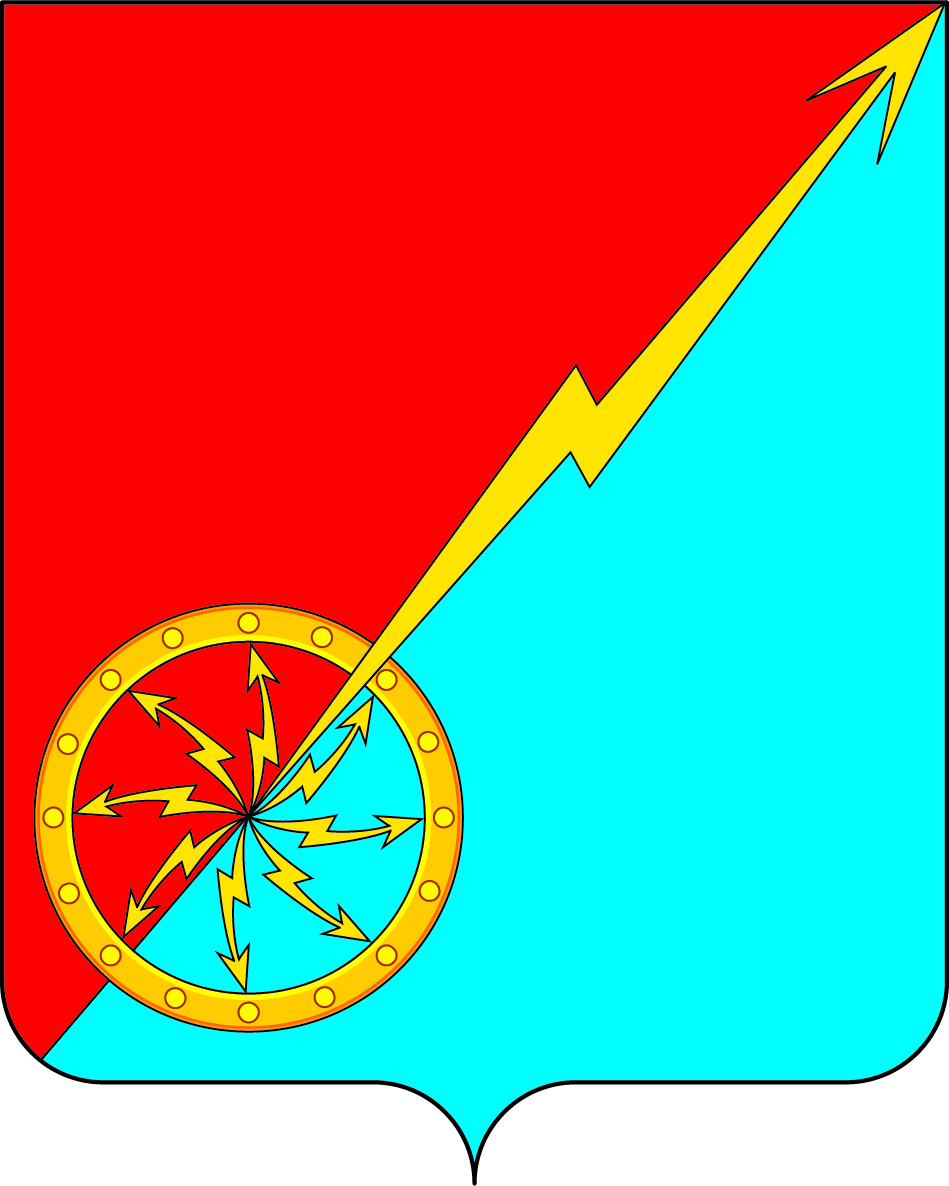 Российская ФедерацияЩекинский район Тульской области Администрация муниципального образования город СоветскЩекинского районаПОСТАНОВЛЕНИЕ29 апреля  2021 г.                                             № 4-68Об окончании  отопительного сезона на территории муниципального образования город Советск Щекинского района.В соответствии с Постановлением Правительства Российской Федерации от 23.05.2006 г. № 307 «О порядке предоставления коммунальных услуг граждан», Федеральным законом  от 06.10.2003г. № 131-ФЗ « Об общих принципах организации местного самоуправления в Российской Федерации», Правилами предоставления жилищно-коммунальных услуг, утвержденными Постановлением Правительства РФ от 23.05.2006г. № 307 ,на основании Устава муниципального образования город Советск в связи с установлением среднесуточной температуры выше +8 градусов в течении пяти суток, администрация муниципального образования город Советск Щекинского района ПОСТАНОВЛЯЕТ:  1. Закончить отопительный сезон  с 11.05.2021 года. 2. Контроль исполнения настоящего постановления оставляю за собой. 3. Настоящее постановление  вступает в силу со дня подписания.Глава администрации                                                                                       муниципального образования город Советск                                                          Щекинкого района                                                                            Г.В.Андропов Исп:Бакиева А.Х.                                                                                                              тел: 74137